ORDU GİRESUN HAVALİMANIKonumu	: Ordu’ya 16 km, Giresun’a 28 km mesafededir. Teknik Özellikler		: Pist				: 3000 x 45 m Taksirut			: 250 x 24 mApron 			: 240 x120 m Terminal Binası		: 20.250 m2 - İç / Dış Hat   Toplam Kapalı Alan 	: 37.651 m²Açıklama	: Yapımı Genel Müdürlüğümüzce tamamlanmış olup 22.05.2015 tarihinde hizmete açılmıştır.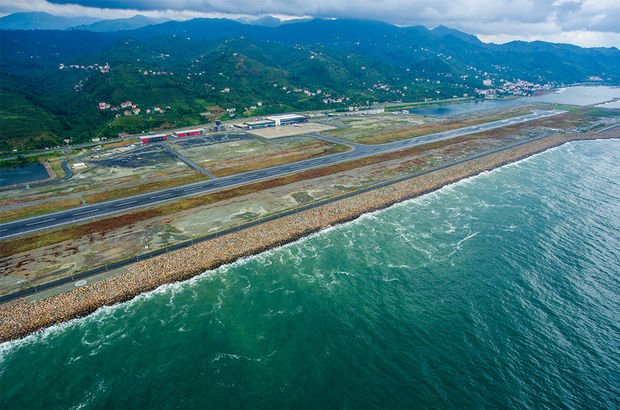 